Todos os Titulos do Milan (ITA)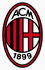 Principais Conquistas

Mundial de Clubes da FIFA: 2007

Copa Intercontinental: 1969, 1989 e 1990

Copa dos Campeões da Europa: 1963, 1969, 1989, 1990, 1994, 2003 e 2007

Mitropa Cup: 1982

Copa Latina: 1951 e 1956

Supercopa da Europa: 1989, 1990, 1994, 2003 e 2007

Taça das Taças (Recopa): 1968 e 1973

Campeonato Nacional: 1901, 1906, 1907, 1951, 1955, 1957, 1959, 1962, 1968, 1979, 1988, 1992, 1993, 1994, 1996, 1999, 2004 e 2011

Camp. Nacional da Série B: 1981 e 1983

Copa da Itália: 1967, 1972, 1973, 1977 e 2003

Supercopa da Itália: 1989, 1992, 1993, 1994, 2004, 2011 e 2016

Troféu Cidade de Barcelona: 1994

Troféu Luigi Berlusconi (Milão): 1992, 1993, 1994, 1996, 1997, 2002, 2005, 2006, 2007, 2008, 2009 e 2011